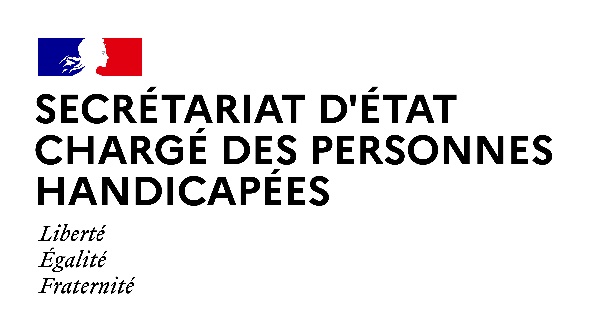 NOTE AUX REDACTIONSParis, le 26 août 2020Dans le cadre de la pré Rentrée Scolaire pour Tous 2020, Sophie CLUZEL, Secrétaire d’Etat auprès du Premier Ministre chargée des Personnes handicapées, se rendra jeudi 27 août à Dijon.Lors de son déplacement, la Ministre viendra échanger avec les familles ainsi qu’avec les professionnels sur :Les enjeux territoriaux du handicapLa mise en œuvre d’une école pleinement inclusiveLe renforcement des liens entre les établissements scolaires et le secteur médico-social DÉROULÉ PRÉVISIONNEL : 13H15 : Rencontre et échanges avec les élus et les associations (Hôtel préfectoral)14H30 : Comité départemental de l’école inclusive avec les représentants de l’Académie, les professionnels du secteur médico-social, les correspondants territoriaux, les représentants des communes et des Etablissements Publics de Coopération Intercommunale (EPCI), les associations de parents d’enfants en situation de handicap et les organismes gestionnaires (Rectorat)16H00 : Temps d’échange avec les familles et les associations(Rectorat)16H35 : Rencontre avec la responsable territoriale de la cellule d’écoute dédiée aux parents d’enfants en situation de handicap(Rectorat)17H15 : Rencontre avec des jeunes internes ainsi qu’avec des professionnels de l’Institut Médico-Educatif PEP CBFC 18H10 : Echange avec François Sauvadet, Président du Conseil départemental de la Côte-d’Or(Hôtel du département)ACCREDITATIONS : 
pref-communication@cote-dor.gouv.fr03 80 44 64 04CONTACT MEDIA SEPH :seph.communication@pm.gouv.frMerci de vous munir d’un masque